Отдел надзорной деятельности и профилактической работыпо Туруханскому районуИНФОРМАЦИОННАЯ ГАЗЕТА О ПРОТИВОПОЖАРНОЙ 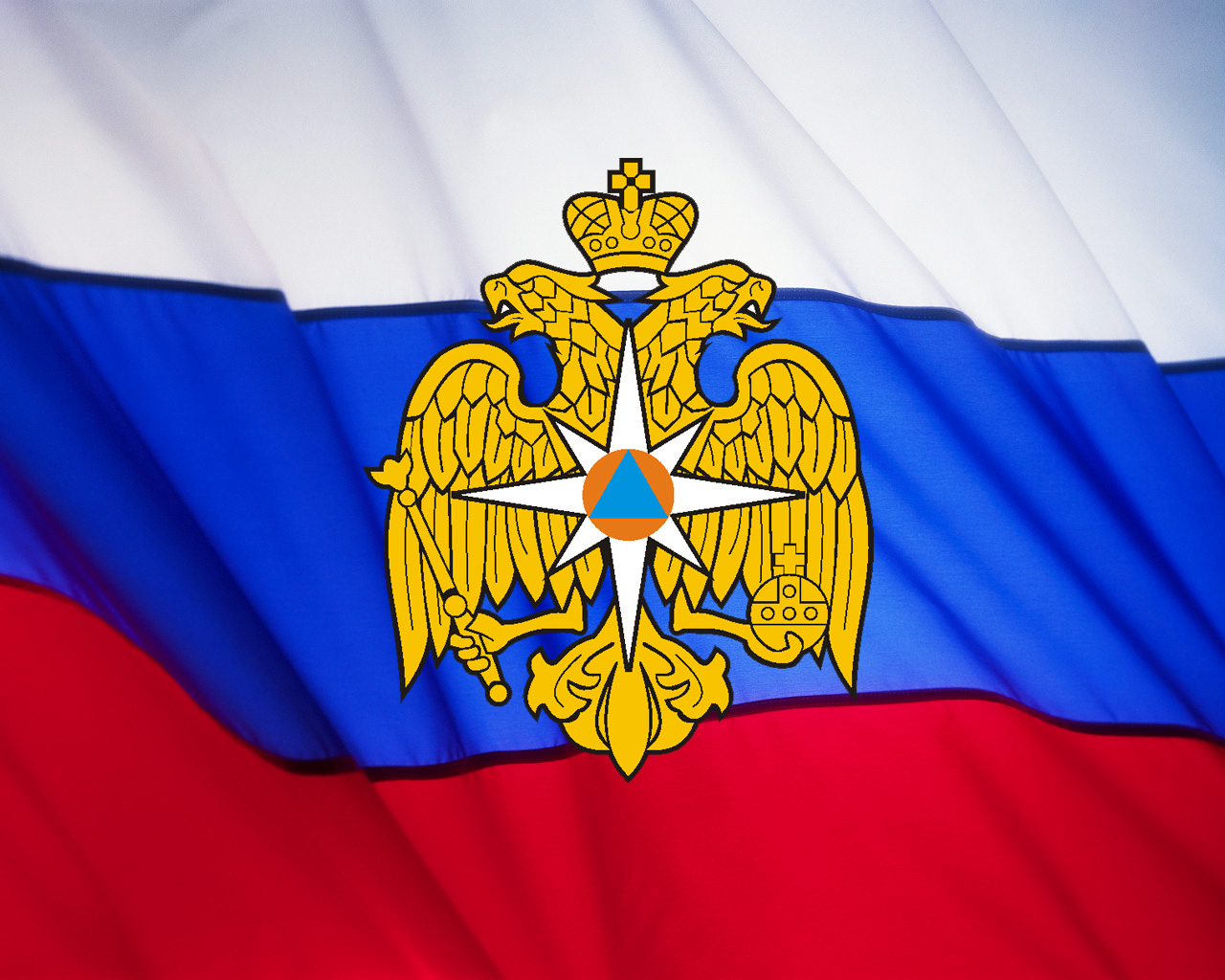 БЕЗОПАСНОСТИАзбукаБезопасности№ 6 за июнь 2022 г.СОДЕРЖАНИЕ: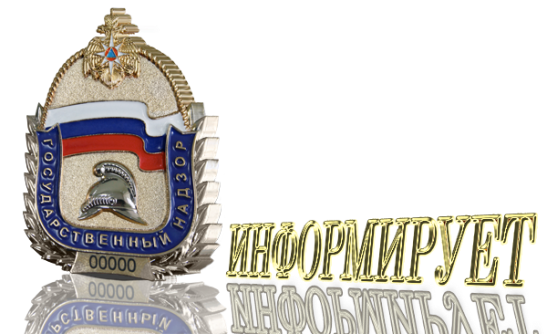 Оперативная обстановка с пожарами на территории Туруханского района с начала 2022 года 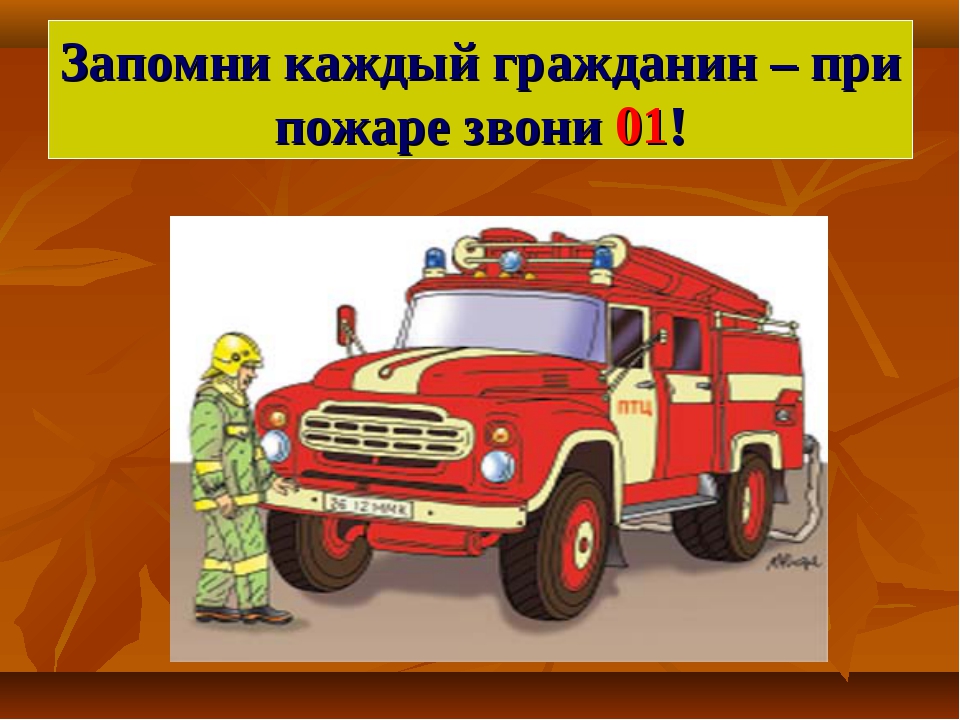 УВАЖАЕМЫЕ ЖИТЕЛИ И ГОСТИ ТУРУХАНСКОГО РАЙОНА!С начала 2022 года на территории Красноярского края произошло 5889 пожара, что на 1051 пожара больше (21,7 %) в сравнении с аналогичным периодом прошлого года из них на открытых территориях  3285. При пожарах погибло 115 человек, в 2021 году - 141 человек, что на 26 человек меньше (18,4 %) в сравнении с аналогичным периодом прошлого года. Детская гибель 9 человек, в 2021 году - 5 человек, что на 4 человека больше (80 %) в сравнении с аналогичным периодом прошлого года.Распределение  произошедших пожаров по основным причинам:Неосторожное обращение с огнем  - 68%;Нарушение правил устройства и эксплуатации электрооборудования (далее НПУиЭ электрооборудования) – 11.6%;Неисправность электробытовых приборов – 13,8%.Начальник ОНД и ПР по Туруханскому районуУНД и ПР ГУ МЧС России по Красноярскому краюмайор внутренней службы                                                                                                                                М.Н. РушНА ТЕРРИТОРИИ ТУРУХАНСКОГО РАЙОНА ВВЕДЕН ОСОБЫЙ ПРОТИВОПОЖАРНЫЙ РЕЖИМПРАВИТЕЛЬСТВО КРАСНОЯРСКОГО КРАЯПОСТАНОВЛЕНИЕг. Красноярск	№ 531-пО введении особого противопожарного режима на территории отдельных муниципальных образований Красноярского краяВ соответствии со статьями 18, 30 Федерального закона от 21.12.1994 jSfo 69-ФЗ «О пожарной безопасности», статьей 63 Федерального закона от 22.07.2008 № 123-ФЭ «Технический регламент о требованиях пожарной безопасности», постановлением Правительства Российской Федерации от 16.09.2020 № 1479 «Об утверждении Правил противопожарного режима в Российской Федерации», статьей 103 Устава Красноярского края, статьей 2 Закона Красноярского края от 24.12.2004 № 13-2821 «О пожарной безопасности в Красноярском крае», постановлением администрации Красноярского края от 21.08.2000 № 623-п «Об утверждении Положения об особом противопожарном режиме на территории Красноярского края», учитывая предложения краевой комиссии по предупреждению и ликвидации чрезвычайных ситуаций и обеспечению пожарной безопасности от 17.06.2022 № 31 «О действии особого противопожарного режима на территориях отдельных муниципальных образований Красноярского края» и предложения главного государственного инспектора Красноярского края по пожарному надзору от 17.06.2022 № ИП-237-83, в связи с повышением пожарной опасности в результате наступления неблагоприятных климатических условий, необходимостью стабилизации обстановки с пожарами ПОСТАНОВЛЯЮ:Ввести в период с 00 часов 00 минут 20.06.2022 по 00 часов 00 минутособый противопожарный режим на территории городского округа город Норильск, Северо-Енисейского, Туруханского районов, Эвенкийского и Таймырского Долгано-Ненецкого муниципальных районов (далее - муниципальные образования края).На период действия особого противопожарного режима в целях обеспечения мер пожарной безопасности на территориях муниципальных образований края установить дополнительные требования пожарной безопасности:ограничение посещения лесов гражданами;запрет на разведение костров в лесах;запрет на использование открытого огня на землях поселений и городских округов, территориях садоводческих и огороднических товариществ, полосах отвода линий электропередачи, железнодорожных и автомобильных дорог.Рекомендовать органам местного самоуправления муниципальных образований края на период действия особого противопожарного режима:обеспечить выполнение первичных мер пожарной безопасности;обеспечить принятие дополнительных мер, препятствующих распространению ландшафтных (природных) пожаров на земли населенных пунктов (создание противопожарных минерализованных полос, очистка территории от горючих материалов, покос сухой травянистой растительности);актуализировать планы эвакуации населения из районов, опасных для проживания, с предоставлением стационарных или временных жилых помещений;поддерживать в постоянной готовности муниципальные системы оповещения и информирования населения о чрезвычайных ситуациях;при наличии оснований своевременно вводить особый противопожарный режим в соответствии с постановлением администрации Красноярского края от 21.08.2000 № 623-п «Об утверждении Положения об особом противопожарном режиме на территории Красноярского края», а также режимы повышенной готовности или чрезвычайной ситуации в соответствии с Федеральным законом от 21.12.1994 № 68-ФЗ «О защите населения и территорий от чрезвычайных ситуаций природного и техногенного характера».Рекомендовать Главному управлению Министерства внутренних дел Российской Федерации по Красноярскому краю принять меры по усилению охраны общественного порядка и объектов, обеспечивающих жизнедеятельность населения.Рекомендовать Главному управлению МЧС России по Красноярскому краю привлечь к проведению мероприятий по предупреждению возможных чрезвычайных ситуаций, связанных с угрозой перехода ландшафтных (природных) пожаров на населенные пункты, расположенные на территории Красноярского края, силы и средства единой государственной системы предупреждения и ликвидации чрезвычайных ситуаций Красноярского края, в том числе указанные в постановлении Правительства Красноярского края от 13.03.2014 № 78-п «О силах и средствах территориальной подсистемы единой государственной системы предупреждения и ликвидации чрезвычайных ситуаций Красноярского края».Опубликовать постановление в газете «Наш Красноярский край» и на «Официальном интернет-портале правовой информации Красноярского края» (www.zakon.krskstate.ru).Постановление вступает в силу со дня подписания.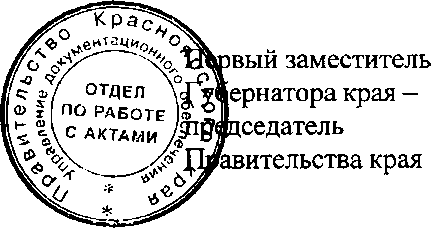 Ю.А. ЛапшинНачальник ОНД и ПР по Туруханскому районуУНД и ПР ГУ МЧС России по Красноярскому краюмайор внутренней службы                                                                                                                                М.Н.РушПОРЯДОК ИСПОЛЬЗОВАНИЯ ОТКРЫТОГО ОГНЯ И РАЗВЕДЕНИЯ КОСТРОВ НА ЗЕМЛЯХ СЕЛЬСКОХОЗЯЙСТВЕННОГО НАЗНАЧЕНИЯ, ЗЕМЛЯХ ЗАПАСА И ЗЕМЛЯХ НАСЕЛЕННЫХ ПУНКТОВ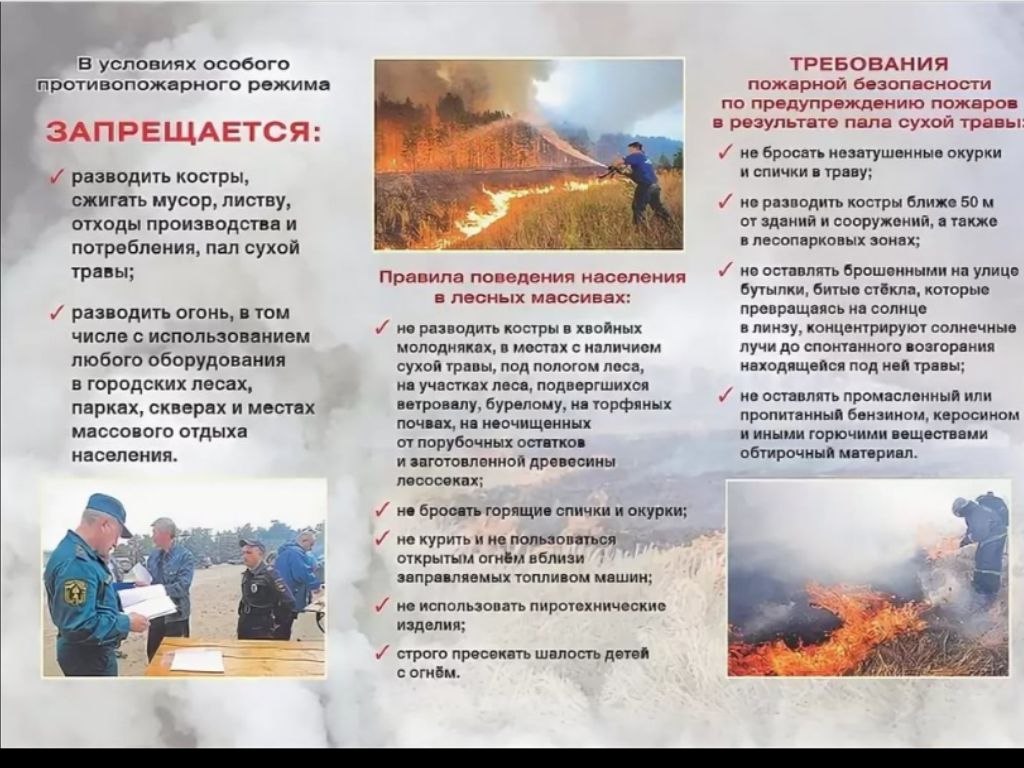 1. Настоящий порядок использования открытого огня и разведения костров на землях сельскохозяйственного назначения, землях запаса и землях населенных пунктов (далее - порядок) устанавливает обязательные требования пожарной безопасности к использованию открытого огня и разведению костров на землях сельскохозяйственного назначения, землях запаса и землях населенных пунктов (далее - использование открытого огня).2. Использование открытого огня должно осуществляться в специально оборудованных местах при выполнении следующих требований:а) место использования открытого огня должно быть выполнено в виде котлована (ямы, рва) не менее чем 0,3 метра глубиной и не более 1 метра в диаметре или площадки с прочно установленной на ней металлической емкостью (например, бочка, бак, мангал) или емкостью, выполненной из иных негорючих материалов, исключающих возможность распространения пламени и выпадения сгораемых материалов за пределы очага горения, объемом не более 1 куб. метра;б) место использования открытого огня должно располагаться на расстоянии не менее 50 метров от ближайшего объекта (здания, сооружения, постройки, открытого склада, скирды), 100 метров - от хвойного леса или отдельно растущих хвойных деревьев и молодняка и 30 метров - от лиственного леса или отдельно растущих групп лиственных деревьев;в) территория вокруг места использования открытого огня должна быть очищена в радиусе 10 метров от сухостойных деревьев, сухой травы, валежника, порубочных остатков, других горючих материалов и отделена противопожарной минерализованной полосой шириной не менее 0,4 метра;г) лицо, использующее открытый огонь, должно быть обеспечено первичными средствами пожаротушения для локализации и ликвидации горения, а также мобильным средством связи для вызова подразделения пожарной охраны.3. При использовании открытого огня в металлической емкости или емкости, выполненной из иных негорючих материалов, исключающей распространение пламени и выпадение сгораемых материалов за пределы очага горения, минимально допустимые расстояния, предусмотренные подпунктами "б" и "в" пункта 2 порядка, могут быть уменьшены вдвое. При этом устройство противопожарной минерализованной полосы не требуется.4. В целях своевременной локализации процесса горения емкость, предназначенная для сжигания мусора, должна использоваться с металлическим листом, размер которого должен позволять полностью закрыть указанную емкость сверху.5. При использовании открытого огня и разведении костров для приготовления пищи в специальных несгораемых емкостях (например, мангалах, жаровнях) на земельных участках населенных пунктов, а также на садовых земельных участках, относящихся к землям сельскохозяйственного назначения, противопожарное расстояние от очага горения до зданий, сооружений и иных построек допускается уменьшать до 5 метров, а зону очистки вокруг емкости от горючих материалов - до 2 метров.6. В случаях выполнения работ по уничтожению сухой травянистой растительности, стерни, пожнивных остатков и иных горючих отходов, организации массовых мероприятий с использованием открытого огня допускается увеличивать диаметр очага горения до 3 метров. При этом минимально допустимый радиус зоны очистки территории вокруг очага горения от сухостойных деревьев, сухой травы, валежника, порубочных остатков, других горючих материалов в зависимости от высоты точки их размещения в месте использования открытого огня над уровнем земли следует определять согласно приложению.7. При увеличении диаметра зоны очага горения должны быть выполнены требования пункта 2 порядка. При этом на каждый очаг использования открытого огня должно быть задействовано не менее 2 человек, обеспеченных первичными средствами пожаротушения и прошедших обучение мерам пожарной безопасности.8. В течение всего периода использования открытого огня до прекращения процесса тления должен осуществляться контроль за нераспространением горения (тления) за пределы очаговой зоны.9. Использование открытого огня запрещается:на торфяных почвах;при установлении на соответствующей территории особого противопожарного режима;при поступившей информации о приближающихся неблагоприятных или опасных для жизнедеятельности людей метеорологических последствиях, связанных с сильными порывами ветра;под кронами деревьев хвойных пород;в емкости, стенки которой имеют огненный сквозной прогар, механические разрывы (повреждения) и иные отверстия, в том числе технологические, через которые возможно выпадение горючих материалов за пределы очага горения;при скорости ветра, превышающей значение 5 метров в секунду, если открытый огонь используется без металлической емкости или емкости, выполненной из иных негорючих материалов, исключающей распространение пламени и выпадение сгораемых материалов за пределы очага горения;при скорости ветра, превышающей значение 10 метров в секунду.10. В процессе использования открытого огня запрещается:осуществлять сжигание горючих и легковоспламеняющихся жидкостей (кроме жидкостей, используемых для розжига), взрывоопасных веществ и материалов, а также изделий и иных материалов, выделяющих при горении токсичные и высокотоксичные вещества;оставлять место очага горения без присмотра до полного прекращения горения (тления);располагать легковоспламеняющиеся и горючие жидкости, а также горючие материалы вблизи очага горения.11. После использования открытого огня место очага горения должно быть засыпано землей (песком) или залито водой до полного прекращения горения (тления).ПРИЛОЖЕНИЕ к порядку использования открытого огня и разведения костров на землях сельскохозяйственного назначения, землях запаса и землях населенных пунктовМинимально допустимый радиус зоны очистки территории вокруг очага горения от сухостойных деревьев, сухой травы, валежника, порубочных остатков, других горючих материалов в зависимости от высоты точки их размещения в месте использования открытого огня над уровнем земли(метров)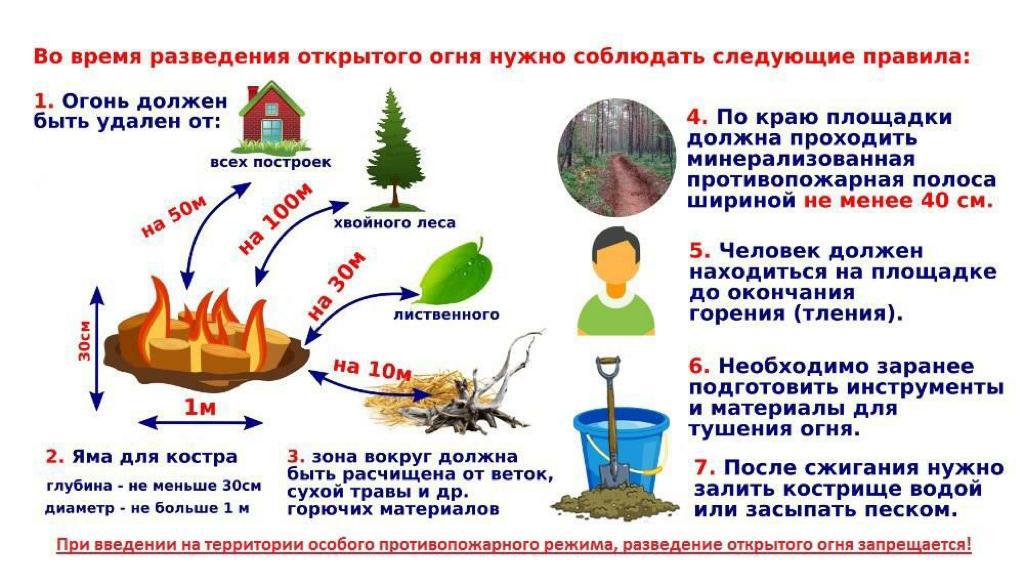 Старший дознаватель ОНД и ПР по Туруханскому районуУНД и ПР Главного управления МЧС России по Красноярскому краюкапитан внутренней службы                                                                                                                                                   Говорин А.А.ОПЕРАТИВНАЯ ОБСТАНОВКА С ПОЖАРАМИ НА ТЕРРИТОРИИ ТУРУХАНСКОГО РАЙОНА С НАЧАЛА 2022 ГОДА3ОПЕРАТИВНАЯ ОБСТАНОВКА С ПОЖАРАМИ НА ТЕРРИТОРИИ КРАСНОЯРСКОГО КРАЯ С НАЧАЛА 2022 ГОДА4НА ТЕРРИТОРИИ ТУРУХАНСКОГО РАЙОНА ВВЕДЕН ОСОБЫЙ ПРОТИВОПОЖАРНЫЙ РЕЖИМ5,6ПОРЯДОК ИСПОЛЬЗОВАНИЯ ОТКРЫТОГО ОГНЯ И РАЗВЕДЕНИЯ КОСТРОВ НА ЗЕМЛЯХ СЕЛЬСКОХОЗЯЙСТВЕННОГО НАЗНАЧЕНИЯ, ЗЕМЛЯХ ЗАПАСА И ЗЕМЛЯХ НАСЕЛЕННЫХ ПУНКТОВ7-10Туруханский районТуруханский районТуруханский районТуруханский район2021202120222022Количество пожаровиз них лесныхКоличество пожаровиз них лесныхКоличество пожаровиз них лесныхКоличество пожаровиз них лесных41413232Количество пожаровиз них лесныхКоличество пожаровиз них лесныхКоличество пожаровиз них лесныхКоличество пожаровиз них лесных1188Количество погибшихКоличество погибшихКоличество погибшихКоличество погибших1100Количество травмированныхКоличество травмированныхКоличество травмированныхКоличество травмированных1100Населенные пунктыКоличество пожаров за 2022 годКоличество пожаров за 2022 годКоличество пожаров за 2022 годКоличество пожаров за 2022 годКоличество пожаров за 2022 годНаселенные пунктыпожарыпогибшиепогибшиетравмированныетравмированныес. Туруханск9----с. Ворогово1г. Игарка14п. Бор2д. Кангатово1Ванкорское месторождение1п. Светлогорск1с. Верещагино1с. Фарково1п. Мадуйка1Высота точки размещения горючих материалов в месте использования открытого огня над уровнем землиМинимальный допустимый радиус зоны очистки территории от места сжигания хвороста, лесной подстилки, сухой травы, валежника, порубочных остатков, других горючих материалов1151,5202252,530350Выпускается бесплатно.Тираж 999 экз.№ 6  от11 июля 2022 годаВыпускается отделом надзорной деятельности и профилактической работы по Туруханскому району УНД и ПР ГУ МЧС России поКрасноярскому краю.Адрес: Красноярский край,с. Туруханск ул. Советская, 31, тел. 4-42-55, эл. адрес: ondturuhansk@mchskrsk.ru